Euclide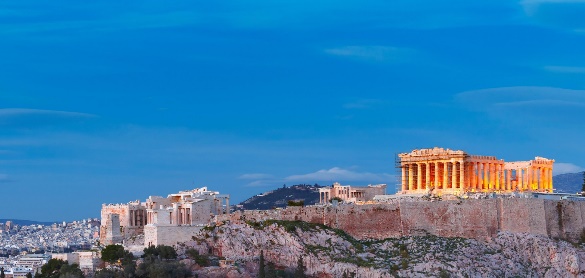 Nationaliter : Grec 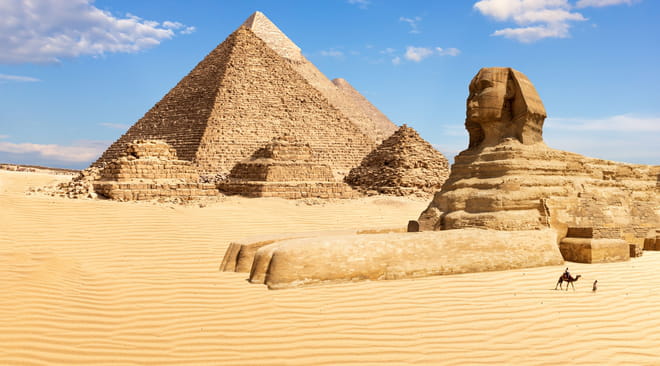 Mort en ÉgyptePériode de temp : 330 avant Jesus-ChristŒuvre : les treize lire des éléments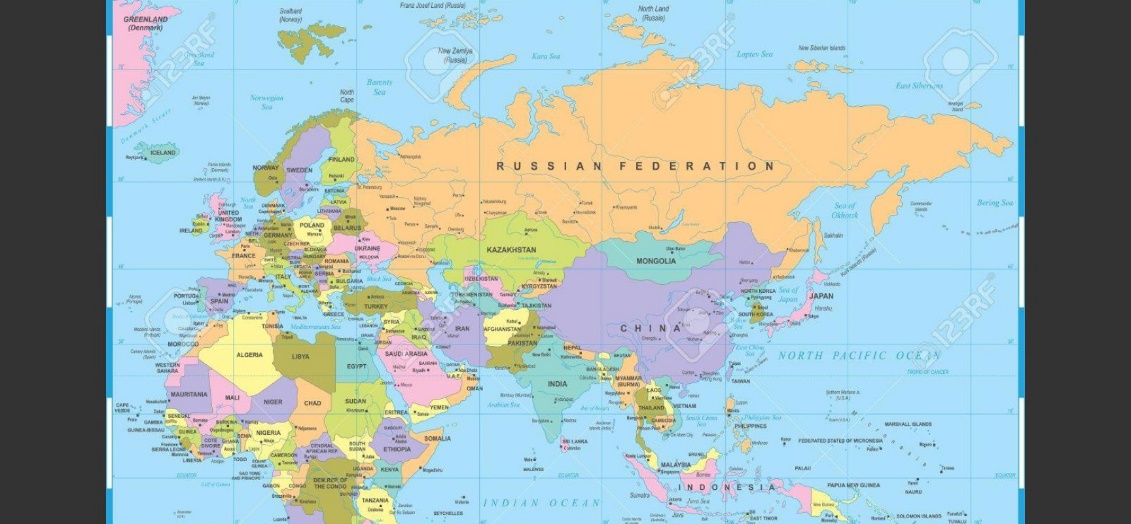 